Стальные двери г. Йошкар-Ола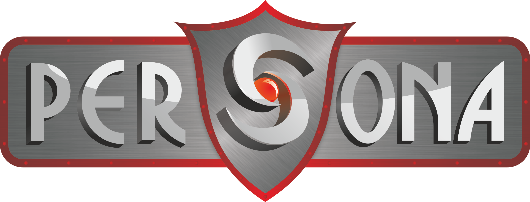 Тел. +7 (8362) 53-54-29, +7 (8362) 53-54-13, +7 (927) 884-07-44Республика Марий Эл, г. Йошкар-Ола, п. Аэропорт, д. 9Фабрика стальных дверей «Персона» г. Йошкар-Ола предлагает Вам модельный ряд стальных дверей собственного производства.Мы работаем на рынке стальных дверей с 2008 года и имеем большой опыт и хорошую репутацию собственных дилеров. Наши двери продаются по всей России, от Краснодара до Благовещенска.Наши главные принципы работы – это качество продукции, гибкость в работе, честность по отношению к покупателям и поставщикам и постоянный выпуск новинок.Так же возможно изготовление любых дверей под заказ клиента! Надеемся, что Вы оцените наше возможное сотрудничество!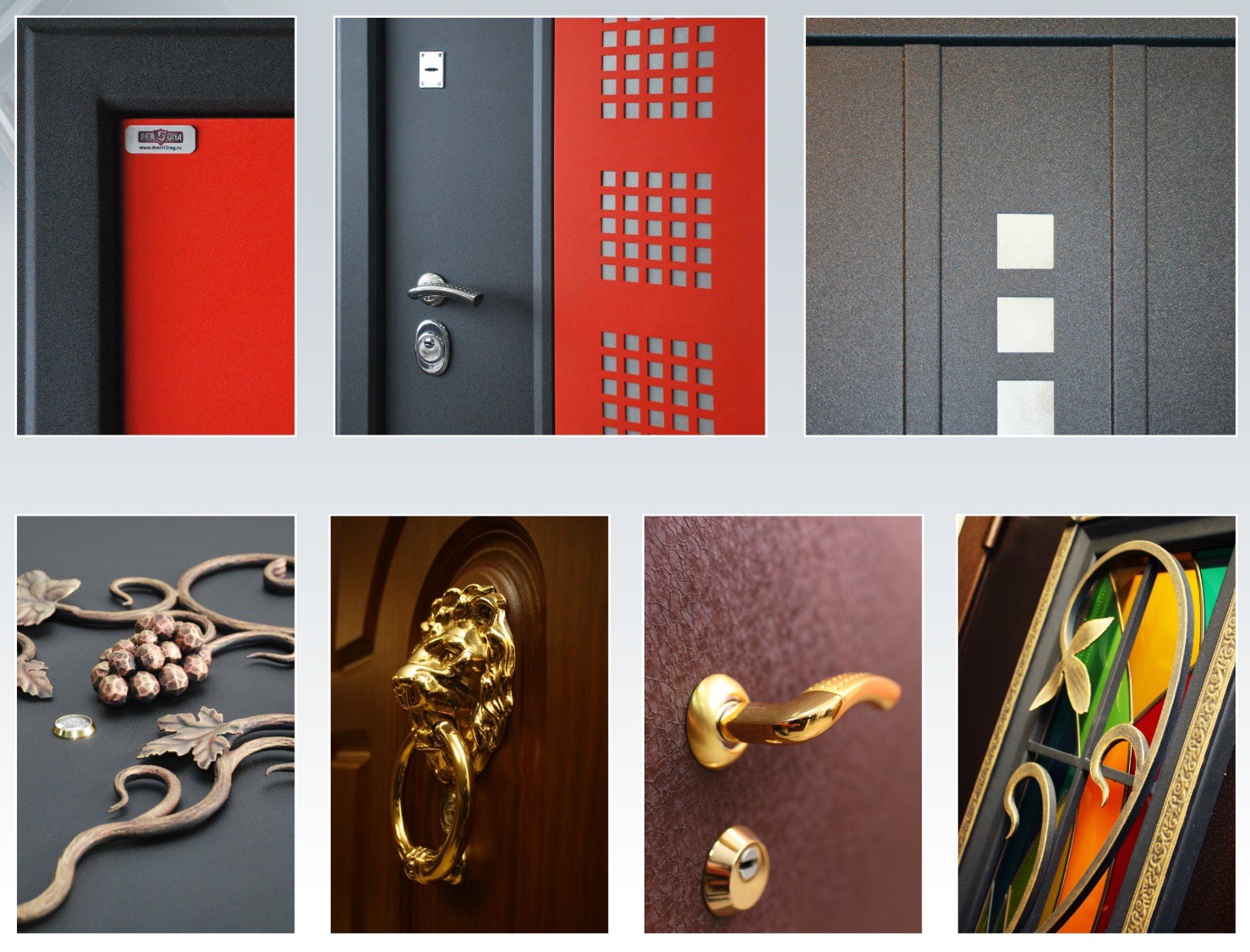 Модель «Монолит-2»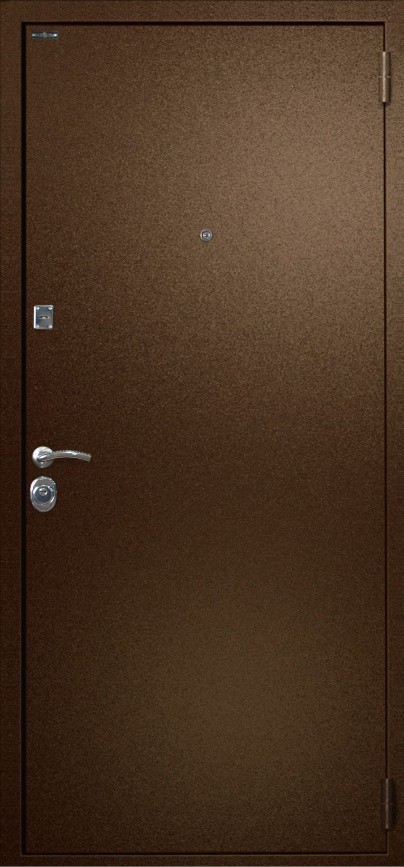 Модель «Персона-Стандарт»Модель «Персона-Техно»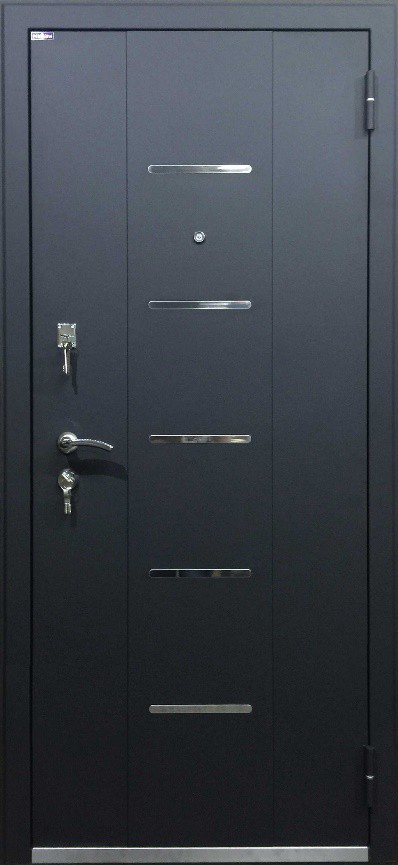 Модель «Персона-Перфо»Линейка «Персона»Линейка «Persona» - это одна из последних разработок компании. Двери, входящие в эту линейку, имеют современный дизайн и внешний вид. Данная линейка является при- оритетным направлением развития компании.Конструкция дверей имеет увеличенную тепло и шумоизоляцию за счет трех кон- туров резинового уплотнителя и толщины полотна 75 мм. (косяка - 110 мм). Толщина металла на полотне – 1,5 мм. Косяк имеет дополнительную четверть под безосевые петли «BARK» и фигурный наличник шириной 65 мм.Этот модельный ряд дверей комплектуется декоративной накладкой на порог из нержавеющей стали с лазерной гравировкой логотипа компании «Persona» (опция). Также имеется регулятор прилегания полотна.Данные двери имеют статус складской программы и могут изготавливаться под размеры заказчика (до 1000 мм. по ширине и до 2100 мм. по высоте)При покраске двери «Шелк» или «Крокодил» к цене необходимо добавить 700 руб. за грунтование двери!!!Модель «Персона-1»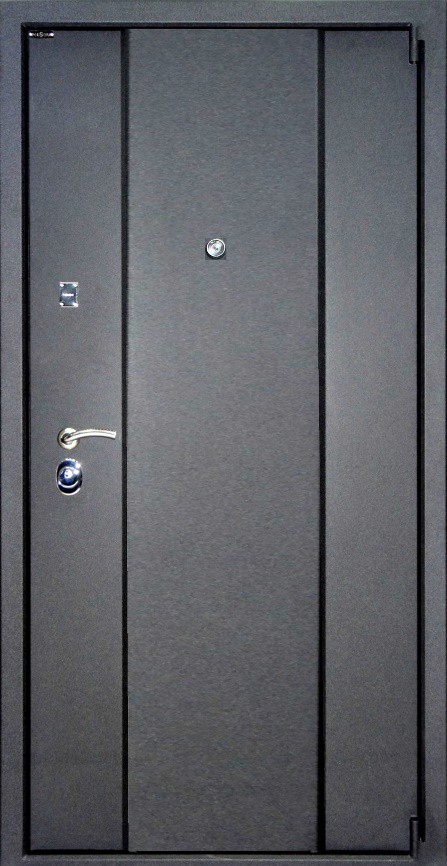 Модель «Персона-1Т»Модель «Персона-2»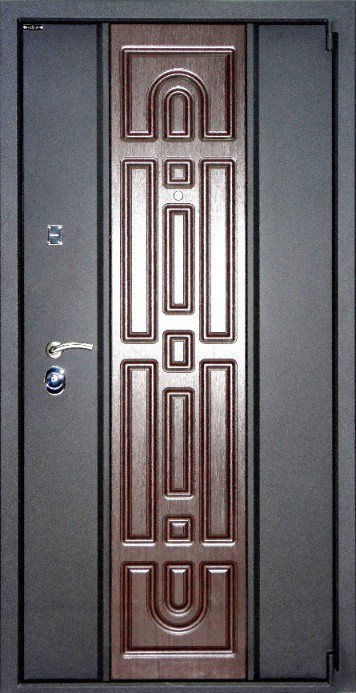 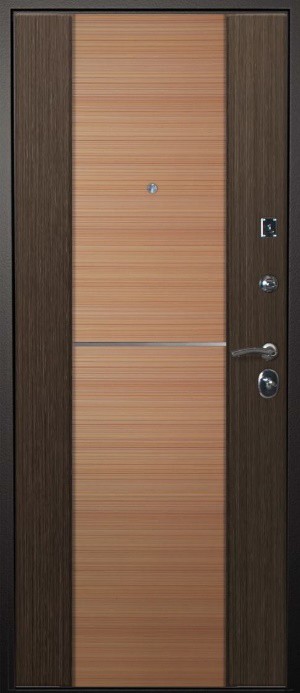 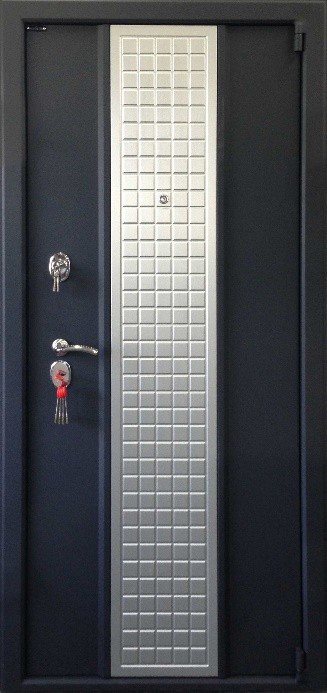 Модель «Персона-3»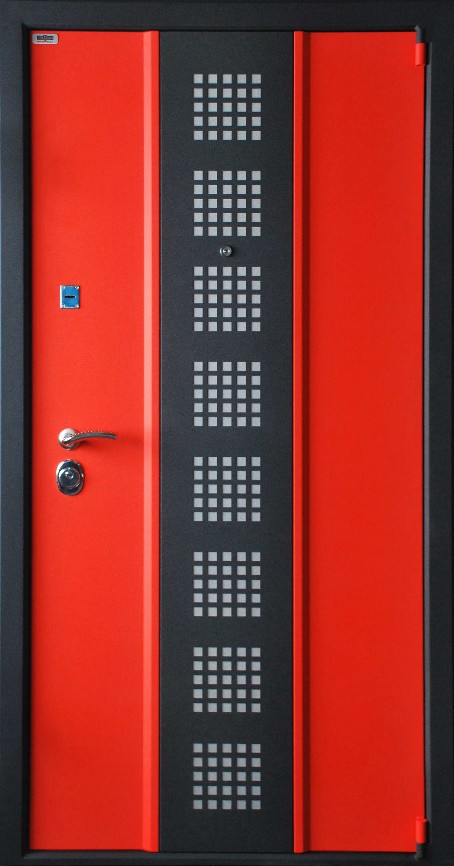 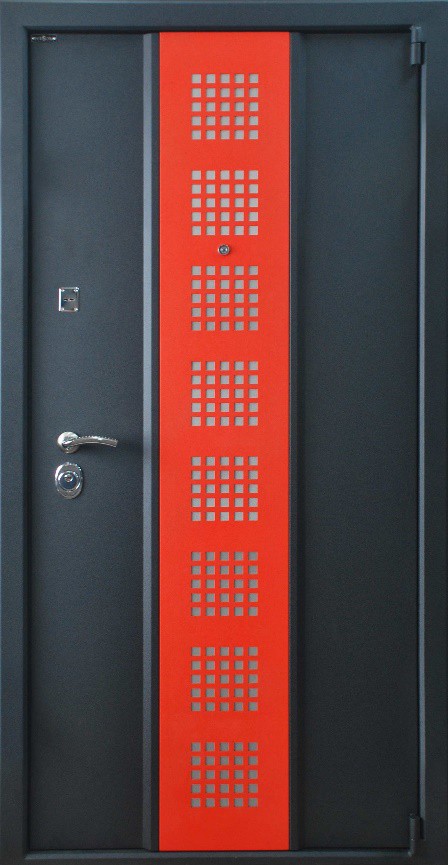 Модель «Персона-Квадро»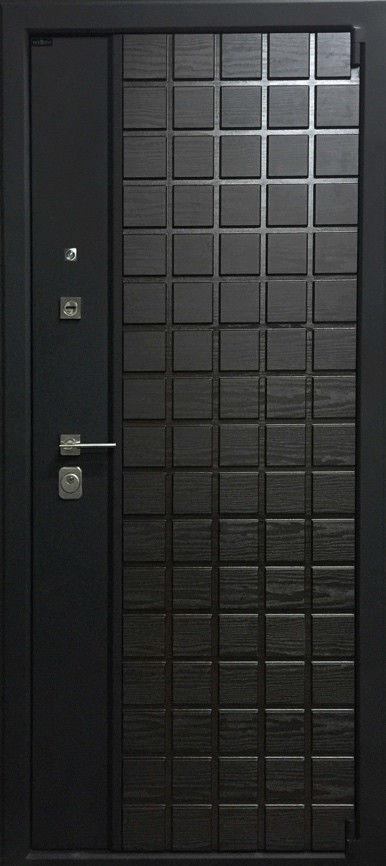 Модель «Персона-Премиум»Модель «Персона-Перфо-3К»Модель «Персона-Техно-3К»Модель «Персона-4»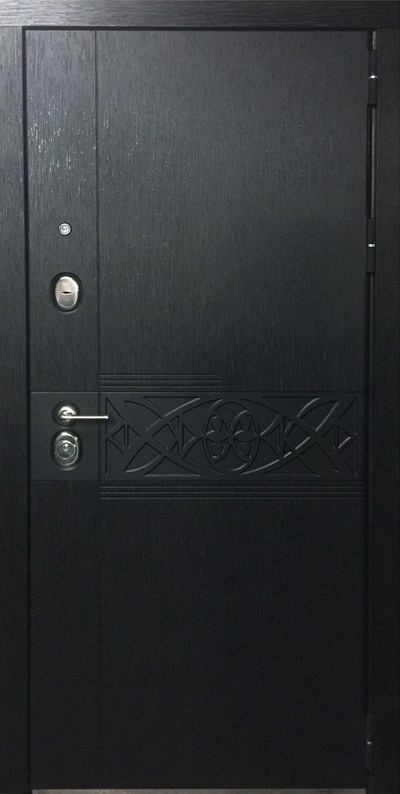 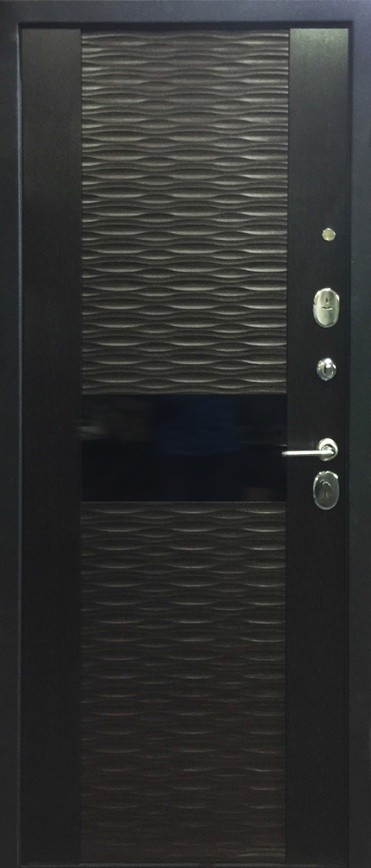 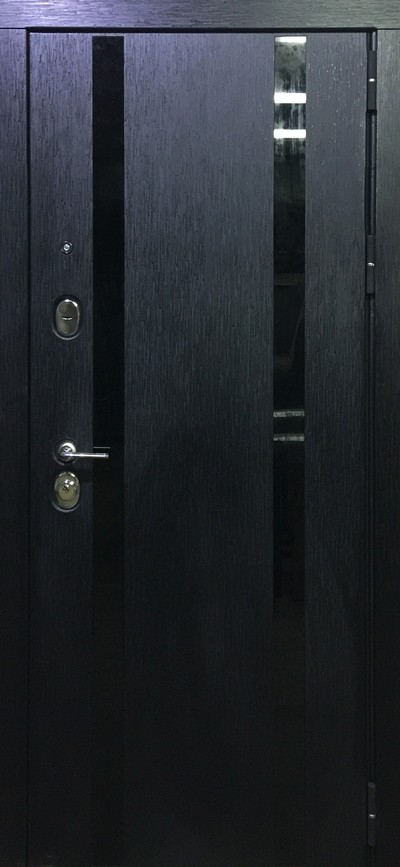 Модель «Термо»После раскроя лазером полотно гнется с четырех сторон, причем все гибы цельные, без сварных швов. Тем самым мы максимально усиливаем жесткость полотна по периметру.Полотно имеет толщину 70 мм. Глубина косяка – мм.Толщина металла на полотне – 1,5 мм.На косяке имеется фигурный металлический наличник шириной 50 мм. с дополнительными ребрами жесткости по периметру.Дверь комплектуется фрезерованной панелью – 6 мм.Дверь имеет два контура трубчатого резинового уплотнителя, утепление полотна и косяка, комплектуется петлями на подшипниках.Данный модельный ряд включен в складскую программу и имеет два раз- мера по ширине - 860, 960 мм при высоте 2050 мм.Замки: сувальдный Гардиан-3011 и цилиндровый Гардиан-3201 Фурнитура: ночная задвижка, ручка на пятке №26, глазок, накладки на су-вальдный замок, броненакладка на цилиндровый замок, цилиндр ключ-верту- шок.Цена – 15300 руб.Цена – 15300 руб.Полотно имеет толщину 60 мм. Глубина косяка – 75 мм.Толщина металла на полотне – 1,5 мм.На косяке имеется фигурный металлический наличник шириной 50 мм. с дополнительными ребрами жесткости по периметру.Дверь комплектуется гладкой или фрезерованной панелью толщиной 6 мм.Дверь имеет два контура трубчатого резинового уплотнителя, утепление косяка и полотна, комплектуется петлями на подшипниках.Данная модель может быть выполнена любых размеров по ширине (до 1000 мм.) и по высоте (до 2100 мм.)Замки: сувальдный Гардиан-3011 и цилиндровый Гардиан-3201 Фурнитура: ночная задвижка, ручка на пятке №26, глазок, накладки на су-вальдный замок, броненакладка на цилиндровый замок, цилиндр ключ-верту- шок.Цена – 16100 руб.Цена – 16100 руб.Двери серии «Техно» имеют современный дизайн.Изготавливаются с применением лазерной резки выкроек, что гарантирует высокую точность размеров изделия. Косяк имеет глубину 75 мм. и наличник - 50 мм.Полотно имеет толщину - 60 мм. Толщина металла на полотне – 1,5 мм.Полотно двери имеет декоративную отделку в виде вставок из нержавеющей стали и объемные вертикальные полосы.С внутренней стороны полотно имеет декоративную отделку как фрезеро- ванными панелями, так и панелями с молдингами. Конструкция двери имеет 2 контура резинового уплотнителя и комплектуется декоративной накладкой на порог из нержавеющей стали с логотипом «Persona» (в стандартной комплекта- ции).Линейка дверей «Техно» имеет статус складской программы и изготавлива- ется в двух размерах по ширине (860 мм и 960 мм) и 2050 мм по высоте.Так же двери комплектуются регулятором прилегания полотна, хромирован- ными противосъемами и пластиковыми заглушками под них.Замки: сувальдный Гардиан-3011 и цилиндровый Гардиан-3201 Фурнитура:  ночная задвижка, ручка на пятке №26, глазок, накладки на су-вальдный замок, броненакладка на цилиндровый замок, цилиндр ключ-верту- шок.Цена – 18 500 руб.Цена – 18 500 руб.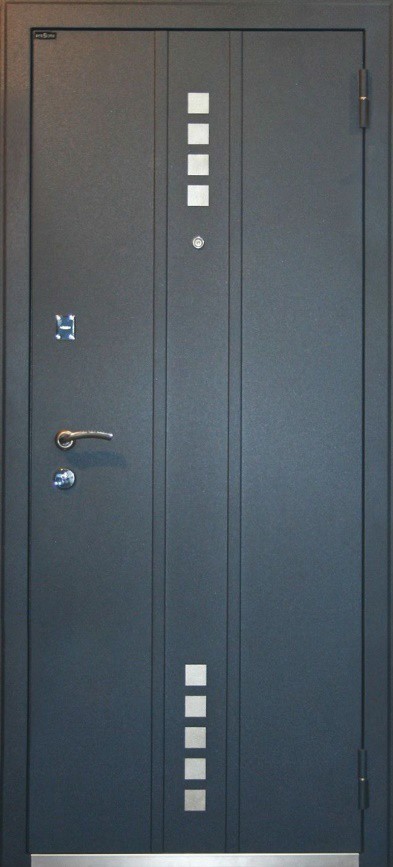 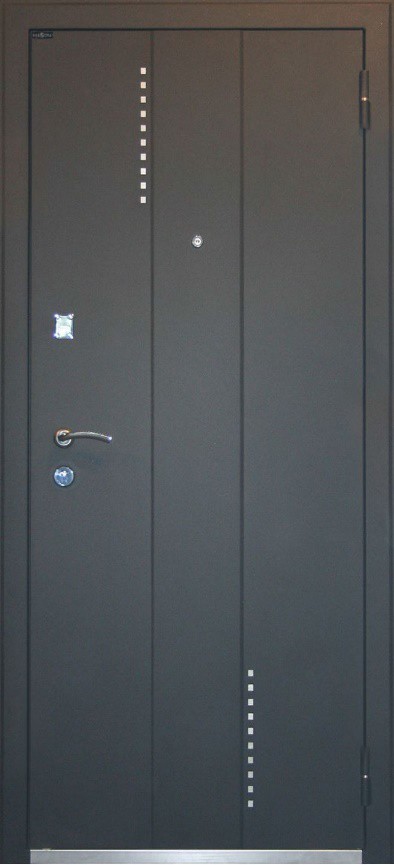 Двери   серии   «Перфо»   аналогичны  дверям«Техно»Изготавливаются с применением лазерной резки выкроек, что гарантирует высокую точность размеров изделия. Косяк имеет глубину 75 мм. и наличник - 50 мм.Полотно имеет толщину - 60 мм. Толщина металла на полотне – 1,5 мм.Полотно двери имеет несколько видов декора- тивной отделки в виде перфорации и объемные вертикальные полосы.Дверь комплектуется фрезерованной панелью с молдингами толщиной 6 мм.Замки: сувальдный Гардиан-3011 и цилиндро- вый Гардиан-3201Фурнитура: ночная задвижка, ручка на пятке№26, глазок, накладки на сувальдный замок, бро- ненакладка на цилиндровый замок, цилиндр ключ-вертушок.Цена – 18100 руб.Цена – 18100 руб.Цена – 18100 руб.Персона-1 - имеет фигурное полотно с внешней стороны в виде объем- ной вертикальной полосы. Внутри комплектуется любыми декоративными панелями. Может устанавливаться как уличный вариант.Комплектация Персона-1:Замки: сувальдный Kale-257 и цилиндровый Kale-252 Внутренняя панель: фрезерованная с молдингами – 10 мм.Фурнитура: ночная задвижка, ручка на пятке №26, глазок, накладки на сувальдный замок, броненакладка на цилиндровый замок, цилиндр ключ- вертушок.Комплектация Персона-1М:Замки: сувальдный Border ЗВ8-6 и цилиндровый Crit ЗВК-7РМ. Внутренняя панель: фрезерованная с молдингами – 10 мм.Фурнитура: ночная задвижка, ручка на пятке №26, глазок, накладки на сувальдный замок, броненакладка на цилиндровый замок, цилиндр ключ- вертушок.Цена: Персона-1 – 21000 руб.Цена: Персона-1 – 21000 руб.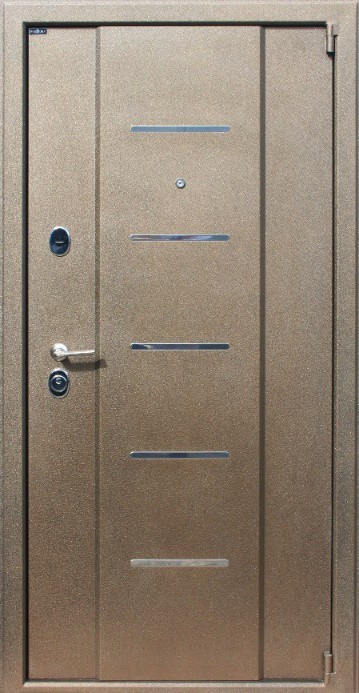 Персона-1ТМ - полотно двери имеет декоративную отделку в виде вставок из нержавеющей стали и объемные вертикальные полосы.Внутри комплектуется любыми декоративными панелями. Может устанавли- ваться как уличный вариант.Комплектация Персона-1Т:Замки: сувальдный Kale-257 и цилиндровый Kale-252 Внутренняя панель: фрезерованная с молдингами – 10 мм.Фурнитура: ночная задвижка, ручка на пятке №26, глазок, накладки на сувальд- ный замок, броненакладка на цилиндровый замок, цилиндр ключ-вертушок.Комплектация Персона-1ТМ:Замки: сувальдный Border ЗВ8-6 и цилиндровый Crit ЗВК-7РМ. Внутренняя панель: фрезерованная с молдингами – 10 мм.Фурнитура: ночная задвижка, ручка на пятке №26, глазок, накладки на сувальд- ный замок, броненакладка на цилиндровый замок, цилиндр ключ-вертушок.Цена: Персона-1Т – 21 700 руб.Цена: Персона-1Т – 21 700 руб.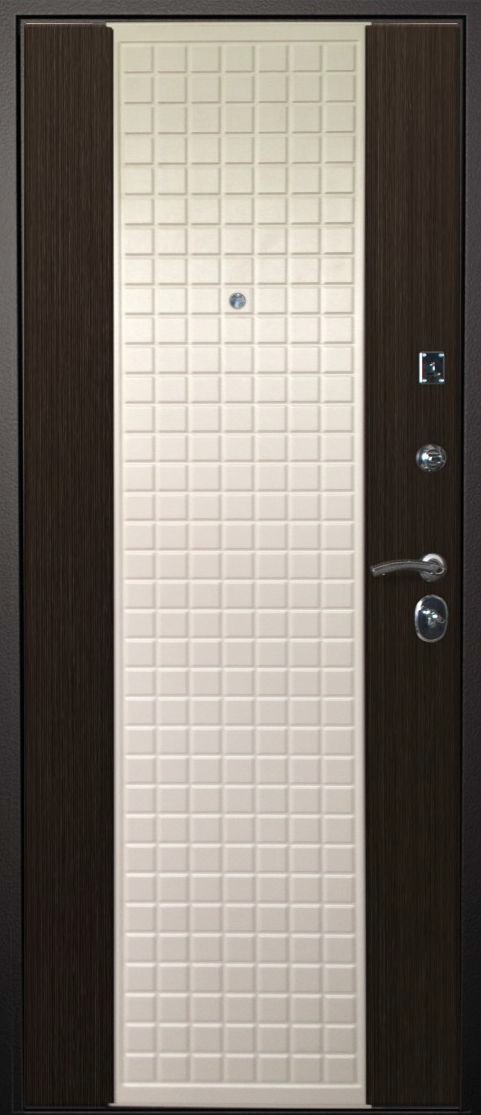 Персона-2 имеет фигурное полотно с вертикальной декоративной накладкой из МДФ шириной 350 – 450 мм. (толщина - 12 мм). Внутри комплектуется фрезерованными или наборными панелями толщиной 19 мм (состоят из трех частей и закатываются в разные цвета пленки).Комплектация Персона-2:Замки: сувальдный Kale-257 и цилиндровый Kale-252. Панель – с молдингами – 10 мм.Фурнитура: ночная задвижка, ручка на пятке №26, глазок, накладки на сувальдный замок, броненакладка на цилиндровый замок, цилиндр ключ-вертушок.Комплектация Персона-2М:Замки: сувальдный Border ЗВ8-6 и цилиндровый Crit ЗВК-7РМ. Панель – с молдингами – 10 мм.Фурнитура: ночная задвижка, ручка на пятке №26, глазок, накладки на сувальдный замок, броненакладка на цилиндровый замок, цилиндр ключ-вертушок.Персона-2 имеет фигурное полотно с вертикальной декоративной накладкой из МДФ шириной 350 – 450 мм. (толщина - 12 мм). Внутри комплектуется фрезерованными или наборными панелями толщиной 19 мм (состоят из трех частей и закатываются в разные цвета пленки).Комплектация Персона-2:Замки: сувальдный Kale-257 и цилиндровый Kale-252. Панель – с молдингами – 10 мм.Фурнитура: ночная задвижка, ручка на пятке №26, глазок, накладки на сувальдный замок, броненакладка на цилиндровый замок, цилиндр ключ-вертушок.Комплектация Персона-2М:Замки: сувальдный Border ЗВ8-6 и цилиндровый Crit ЗВК-7РМ. Панель – с молдингами – 10 мм.Фурнитура: ночная задвижка, ручка на пятке №26, глазок, накладки на сувальдный замок, броненакладка на цилиндровый замок, цилиндр ключ-вертушок.Персона-2 имеет фигурное полотно с вертикальной декоративной накладкой из МДФ шириной 350 – 450 мм. (толщина - 12 мм). Внутри комплектуется фрезерованными или наборными панелями толщиной 19 мм (состоят из трех частей и закатываются в разные цвета пленки).Комплектация Персона-2:Замки: сувальдный Kale-257 и цилиндровый Kale-252. Панель – с молдингами – 10 мм.Фурнитура: ночная задвижка, ручка на пятке №26, глазок, накладки на сувальдный замок, броненакладка на цилиндровый замок, цилиндр ключ-вертушок.Комплектация Персона-2М:Замки: сувальдный Border ЗВ8-6 и цилиндровый Crit ЗВК-7РМ. Панель – с молдингами – 10 мм.Фурнитура: ночная задвижка, ручка на пятке №26, глазок, накладки на сувальдный замок, броненакладка на цилиндровый замок, цилиндр ключ-вертушок.Персона-2 имеет фигурное полотно с вертикальной декоративной накладкой из МДФ шириной 350 – 450 мм. (толщина - 12 мм). Внутри комплектуется фрезерованными или наборными панелями толщиной 19 мм (состоят из трех частей и закатываются в разные цвета пленки).Комплектация Персона-2:Замки: сувальдный Kale-257 и цилиндровый Kale-252. Панель – с молдингами – 10 мм.Фурнитура: ночная задвижка, ручка на пятке №26, глазок, накладки на сувальдный замок, броненакладка на цилиндровый замок, цилиндр ключ-вертушок.Комплектация Персона-2М:Замки: сувальдный Border ЗВ8-6 и цилиндровый Crit ЗВК-7РМ. Панель – с молдингами – 10 мм.Фурнитура: ночная задвижка, ручка на пятке №26, глазок, накладки на сувальдный замок, броненакладка на цилиндровый замок, цилиндр ключ-вертушок.Цена: Персона-2 – 22300 руб. Персона-2М – 20900 руб.Цена: Персона-2 – 22300 руб. Персона-2М – 20900 руб.Цена: Персона-2 – 22300 руб. Персона-2М – 20900 руб.Цена: Персона-2 – 22300 руб. Персона-2М – 20900 руб.Персона-3 имеет фигурное полотно и металлическую	перфорированную накладку. Дверь окрашивается разными комбинациями краски, что придает двери нестандартный, изысканный вид.Комплектация Персона-3:Замки: сувальдный Kale-257 и цилин- дровый Kale-252.Внутренняя панель: фрезерованная с молдингами – 10 мм.Фурнитура: ночная задвижка, ручка на пятке №26, глазок, накладки на сувальд- ный замок, броненакладка на цилиндро- вый замок, цилиндр ключ-вертушок.Цена – 24 800 руб.Цена – 24 800 руб.Цена – 24 800 руб.Модель «Персона-Квадро» - это «Хайтек».Полотно двери внутри и снаружи имеет декоративные панели фрезерован- ные под «шоколадную плитку» на 2/3 ширины полотнаКонструкция дверей имеет увеличенную тепло и шумоизоляцию за счет трех контуров резинового уплотнителя.Толщина полотна – 75 мм. Глубина косяка – 110 мм.Толщина металла на полотне – 1,5 мм.Замки: сувальдный Border ЗВ8-6 и цилиндровый Crit ЗВК-7РМ.Дверь комплектуется оригинальной фурнитурой с квадратной тематикой.Цена – 26 800 руб.Цена – 26 800 руб.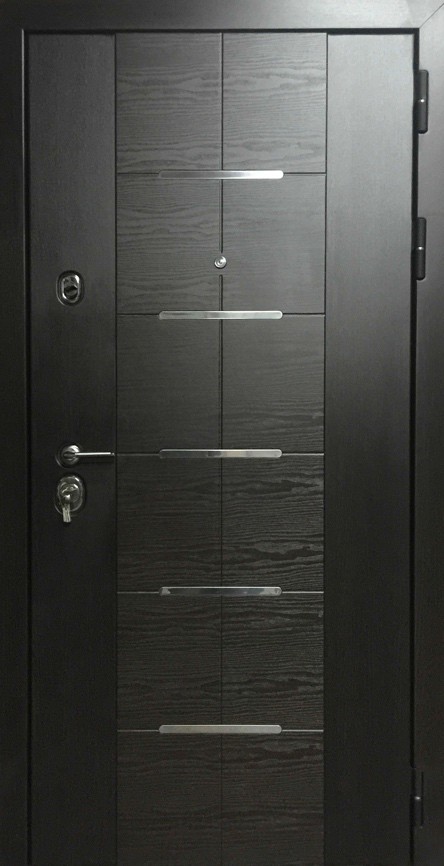 Это самая последняя и высокотехнологичная разработка компании «Пер- сона».Косяк и полотно двери изготавливается из фирменного сложного профиля. Полотно двери имеет усиление замковой зоны толщиной 3 мм. по всей вы- соте полотна. С торца замковая зона имеет толщину 4,5 мм. за счет хромиро-ванной планки по всей высоте полотна.Полотно комплектуется с внешней стороны сборной панелью толщиной 10 мм. по стоевым и 16 мм. в центре. Панель имеет 5 вставок из нержавеющей стали и разнонаправленный по текстуре рисунок пленки.Внутренняя панель толщиной 12 мм. также имеет 5 вставок из нержавею- щей стали.Косяк имеет усиление 4,5 мм. по всей высоте и также как полотно комплек- туется хромированной планкой.На нижнюю часть косяка устанавливается порог из нержавеющей стали за- крывающий косяк как снаружи, так и изнутри.Конструкция дверей имеет увеличенную тепло и шумоизоляцию за счет трех контуров резинового уплотнителя (внешний уплотнитель – магнитный).Толщина полотна – 112 мм., в центре – 118 мм. Глубина косяка – 125 мм.Толщина металла на полотне – 1,5 мм.Замки: сувальдный Border ЗВ8-6 и цилиндровый Crit ЗВК-7РМ. Дополни- тельно устанавливаются девиаторы и вертикальные привода (опция)Цена – 31 700 руб.Цена – 31 700 руб.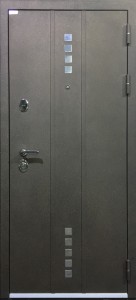 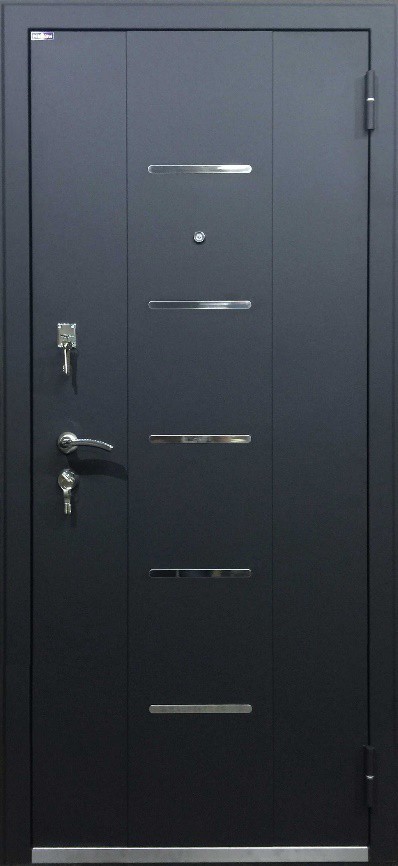 Конструкция двериДверь имеет современный дизайн. Изготавлива- ется с применением лазерной резки выкроек, что га- рантирует высокую точность размеров изделияКосяк имеет глубину - 100 мм. и наличник - 65 мм.Полотно имеет толщину 80 мм. и более в зависи- мости от толщины внутренней панели.Толщина металла на косяке и полотне - 1,5 мм.Полотно двери имеет декоративную отделку в виде вставок из нержавеющей стали и объемные вертикальные полосы.С внутренней полосы полотно отделывается лю- быми декоративными панелями.Конструкция двери имеет 3 контура уплотни- теля. Внешний - магнитный, 2 внутренних контура - резиновый трубчатый.Также дверь комплектуется тремя петлями на за- крытом подшипнике.Порог двери закрыт накладкой из нержавеющей стали (в стандартной комплектации).Двери комплектуются регуляторами прилегания полотна, хромированными противосъемами и пла- стиковыми заглушками под них.Ссылка на сайте - http://persona12.ru/dveri-kvartira/trehkonturnie/techno-3kСсылка на сайте - http://persona12.ru/dveri-kvartira/trehkonturnie/techno-3kСсылка на сайте - http://persona12.ru/dveri-kvartira/trehkonturnie/techno-3kЦена – 21200 руб.Цена – 21200 руб.Цена – 21200 руб.Конструкция двериДверь имеет современный дизайн. Изготавливается из сложного профиля с применением лазерной резки вы- кроек, что гарантирует высокую точность размеров изделияКосяк имеет глубину - 126 мм. и наличник - 80 мм. Также на косяке имеется декоративная вставка из нержаве- ющей стали в замковой зоне, что дает усиление до 3 мм.Полотно имеет толщину 110 мм.Толщина металла на косяке и полотне - 1,5 мм.Конструкция двери имеет увеличенную тепло и шумоизоляцию (многослойное утепление) и три контура уплот- нителя (внешний - магнитный).Полотно двери может комплектоваться различными декоративными панелями 16 мм. как с внутренней, так и с внешней стороны.Например на фото:внешняя - с горизонтальной фрезерованной вставкой, внутренняя - сборная панель «Волна» с горизонталь- ной вставкой из стекла;внешняя - с вертикальными стеклами «Лакабель», внутренняя - с широким зеркалом.Косяк имеет декоративные наличники из МДФ - 16 мм. и порог из нержавеющей стали (в стандартной по- ставке), а также регулятор прилегания полотна.Конструкция двериДверь имеет современный дизайн. Изготавливается из сложного профиля с применением лазерной резки вы- кроек, что гарантирует высокую точность размеров изделияКосяк имеет глубину - 126 мм. и наличник - 80 мм. Также на косяке имеется декоративная вставка из нержаве- ющей стали в замковой зоне, что дает усиление до 3 мм.Полотно имеет толщину 110 мм.Толщина металла на косяке и полотне - 1,5 мм.Конструкция двери имеет увеличенную тепло и шумоизоляцию (многослойное утепление) и три контура уплот- нителя (внешний - магнитный).Полотно двери может комплектоваться различными декоративными панелями 16 мм. как с внутренней, так и с внешней стороны.Например на фото:внешняя - с горизонтальной фрезерованной вставкой, внутренняя - сборная панель «Волна» с горизонталь- ной вставкой из стекла;внешняя - с вертикальными стеклами «Лакабель», внутренняя - с широким зеркалом.Косяк имеет декоративные наличники из МДФ - 16 мм. и порог из нержавеющей стали (в стандартной по- ставке), а также регулятор прилегания полотна.Конструкция двериДверь имеет современный дизайн. Изготавливается из сложного профиля с применением лазерной резки вы- кроек, что гарантирует высокую точность размеров изделияКосяк имеет глубину - 126 мм. и наличник - 80 мм. Также на косяке имеется декоративная вставка из нержаве- ющей стали в замковой зоне, что дает усиление до 3 мм.Полотно имеет толщину 110 мм.Толщина металла на косяке и полотне - 1,5 мм.Конструкция двери имеет увеличенную тепло и шумоизоляцию (многослойное утепление) и три контура уплот- нителя (внешний - магнитный).Полотно двери может комплектоваться различными декоративными панелями 16 мм. как с внутренней, так и с внешней стороны.Например на фото:внешняя - с горизонтальной фрезерованной вставкой, внутренняя - сборная панель «Волна» с горизонталь- ной вставкой из стекла;внешняя - с вертикальными стеклами «Лакабель», внутренняя - с широким зеркалом.Косяк имеет декоративные наличники из МДФ - 16 мм. и порог из нержавеющей стали (в стандартной по- ставке), а также регулятор прилегания полотна.Ссылка на сайте - http://persona12.ru/dveri-kvartira/trehkonturnie/persona-4-2Ссылка на сайте - http://persona12.ru/dveri-kvartira/trehkonturnie/persona-4-2Ссылка на сайте - http://persona12.ru/dveri-kvartira/trehkonturnie/persona-4-2Цена – 31 500 руб.Цена – 31 500 руб.Цена – 31 500 руб.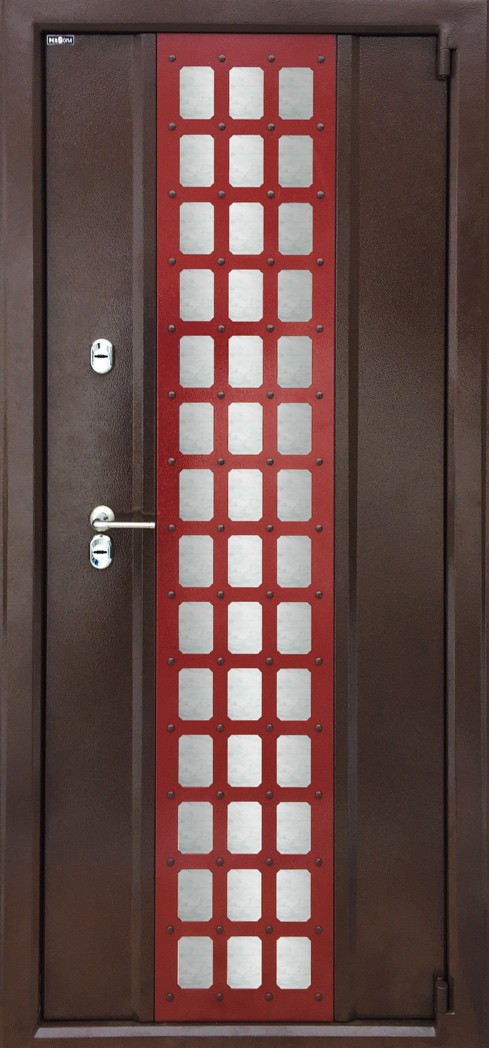 Конструкция двериКосяк - жесткая профильная открытая коробка с терморазрывом (пробко- вое дерево) глубиной 185 мм. Косяк выполнен из двух частей.Полотно имеет увеличенную толщину - 115 мм., усилено ребрами жест- кости и также имеет усиление в замковой зоне.4 контура резинового трубчатого уплотнителя по периметру полотна и ко- робки.Дверь имеет три слоя полимерного покрытия (цинк, антик и лак). Многослойное утепление полотна с двойным разрывом мостика холода. Впервые применен запатентованный разрыв квадрата ручки.Наружная отделка - «Миррор» - выполнена из нержавеющей зеркальной стали в обрамлении крашенного в другой цвет металла.Фурнитура - два сувальдных замка Border, ночная задвижка, накладки под сувальдный ключ с подпружиненными шторками внутри и снаружи, что предотвращает продувание замковых шахт.ТерморазрывВнутренние металлические элементы дверного блока на 100% не сопри- касаются с наружными благодаря термостатам, что предотвращает появле- ние наледи и конденсата на внутренней стороне двери.Наружная отделка: Антик, Шагрень, Молоток Внутренняя отделка: Панель ФЛП 16 мм. «Винорит» Замки: Border-77740 и Border-71601Глазок: Нет Размеры: любыеСсылка на сайте - http://persona12.ru/dveri_dom_kotedj/termo-mirrorСсылка на сайте - http://persona12.ru/dveri_dom_kotedj/termo-mirrorТермо-Миррор (зеркальная вставка) – 35000 руб., Термо-Техно (вставки от Персоны-1Т) – 31500 руб.Термо (выгиб от Персоны-1) – 30500 руб.Термо-Миррор (зеркальная вставка) – 35000 руб., Термо-Техно (вставки от Персоны-1Т) – 31500 руб.Термо (выгиб от Персоны-1) – 30500 руб.